Приложение № 2к приказу № 01-03/54от 23 марта 2022 г.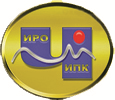 ГОСУДАРСТВЕННОЕ АВТОНОМНОЕ УЧРЕЖДЕНИЕ ДОПОЛНИТЕЛЬНОГО ПРОФЕССИОНАЛЬНОГО ОБРАЗОВАНИЯ ЧУКОТСКОГО АВТОНОМНОГО ОКРУГА «ЧУКОТСКИЙ ИНСТИТУТ РАЗВИТИЯ ОБРАЗОВАНИЯ И ПОВЫШЕНИЯ КВАЛИФИКАЦИИ»(ГАУ ДПО ЧИРОиПК)ДОПОЛНИТЕЛЬНАЯ ПРОФЕССИОНАЛЬНАЯ ПРОГРАММА (программа повышения квалификации)«Особенности работы педагога с детьми, имеющими  интеллектуальные нарушения в дошкольном учреждении»Составитель программы:Наутье Светлана Анатольевна, заведующий отделом методического сопровождения ОУ городского округа Анадырь ГАУ ДПО ЧИРОиПКАнадырь, 2022СОДЕРЖАНИЕРаздел 1. «Характеристика программы»………………………………………………………………………………………..Стр. 3Раздел 2. «Содержание программы»……………………………………………………………………………………………Стр. 5Раздел 3. «Организационно-педагогические условия реализации программы»……………………………………………Стр. 9Раздел 4. «Формы аттестации и оценочные материалы»……………………………………………………………………...Стр. 10Раздел 1. «Характеристика программы»1.1. Актуальность программы1.1.1. Нормативную правовую основу разработки программы составляют: -  статьи 9, 16 Федерального закона от 27.07.2006 № 149-ФЗ «Об информации, информационных технологиях по защите информации»,- Федеральный закон от 29.12.2010 № 436-ФЗ (ред. от 11.06.2021 г.) «О защите детей от информации, причиняющей вред их здоровью и развитию»,- часть 11 статьи 13, часть 2 статьи 16, часть 4, части 6 – 16 статьи 76 Федерального закона от 29 декабря . N 273-ФЗ «Об образовании в Российской Федерации» (Собрание законодательства Российской Федерации, 2012, N 53, ст. 7598; 2013, N 19, ст. 2326; N 23, ст. 2878; N 27, ст. 3462; N 30, ст. 4036; N 48, ст. 6165; 2014, N 6, ст. 562, ст. 566; N 19, ст. 2289; N 22, ст. 2769; N 23, ст. 2930, ст. 2933; N 26, ст. 3388; N 30, ст. 4217, ст. 4257, ст. 4263; 2015, N 1, ст. 42, ст. 53, ст. 72; N 14, ст. 2008; N 18, ст. 2625; N 27, ст. 3951, ст. 3989; N 29, ст. 4339, ст. 4364; N 51, ст. 7241; 2016, N 1, ст. 8, ст. 9, ст. 24, ст. 72, ст. 78; N 10, ст. 1320; N 23, ст. 3289, ст. 3290; N 27, ст. 4160, ст. 4219, ст. 4223, ст. 4238, ст. 4239, ст. 4245, ст. 4246, ст. 4292; 2017, N 18, ст. 2670; N 31, ст. 4765),- Федеральный государственный образовательный стандарт высшего профессионального образования по направлению подготовки 050100 Педагогическое образование (утверждён приказом Министерства образования и науки Российской Федерации от 22 декабря . № 788),- приказ Министерства образования и науки РФ от 1 июля 2013 г. N 499 «Об утверждении Порядка организации и осуществления образовательной деятельности по дополнительным профессиональным программам», - приказ Министерства образования и науки РФ от 15 ноября . N 1244 «О внесении изменений в Порядок организации и осуществления образовательной деятельности по дополнительным профессиональным программам, утвержденный приказом Министерства образования и науки Российской Федерации от 1 июля . N 499»,- приказ Министерства здравоохранения РФ № 822н от 05.11.2013 года «Об утверждении Порядка оказания медицинской помощи несовершеннолетним, в том числе в период обучения и воспитания в образовательных организациях»,- приказ Министерства образования и науки РФ от 23 августа 2017 г. N 816 «Об утверждении Порядка применения организациями, осуществляющими образовательную деятельность, электронного обучения, дистанционных образовательных технологий при реализации образовательных программ».1.1.2. Дополнительная профессиональная программа (программа повышения квалификации) «Особенности работы педагога с детьми, имеющими  интеллектуальные нарушения в дошкольном учреждении» разработана на основе профессиональных стандартов (квалификационных требований):- Федеральный государственный образовательный стандарт высшего профессионального образования (Приказ Министерства образования и науки Российской Федерации от 22 декабря 2009 года № 788);- Профессиональный стандарт педагога (приказ Минтруда РФ от 18.10.2013 г. N 544н «Об утверждении профессионального стандарта «Педагог (педагогическая деятельность в сфере дошкольного, начального общего, основного общего, среднего общего образования) (воспитатель, учитель)». Зарегистрирован в Минюсте РФ 6.12.2013 г. Регистрационный N 30550). 1.2. Цель программыЦель программы - совершенствование профессиональных компетенций педагогических работников дошкольных образовательных организаций в организации психолого-педагогического сопровождения обучающихся с интеллектуальными нарушениями в условиях образовательного учреждения.1.3. Планируемые результаты обученияВ результате освоения программы обучающийся должен усовершенствовать и/или приобрести новые знания и умения для цели развития определенных трудовых функций, трудовых действий (по профстандарту) / должностных обязанностей (по ЕКС).  1.4. Категория обучающихся 	1.Педагогические работники дошкольных образовательных организаций.1.5. Форма обучения:- очно-заочная с применением дистанционных образовательных технологий1.6. Режим занятий, срок освоения программы- Режим занятий – 4 часа в день.- Срок освоения программы – 16 часов.Раздел 2. «Содержание программы»2.1. Учебный (тематический) план2.2. Календарный учебный графикКалендарным графиком является расписание учебных занятий, которое составляется и утверждается для каждой учебной группы.2.3. Рабочая программа (содержание)2.3.1. Рабочая программа учебного модуля «Особенности работы педагога с детьми, имеющими  интеллектуальные нарушения в дошкольном учреждении»Модуль 1. Особенности психического развития дошкольников с нарушениями интеллекта (4 часа)Тема 1.1. Особенности развития дошкольников с нарушениями интеллекта младенческого, раннего возраста (2 часа)Биологические признаки умственной отсталости. «Комплекс оживления», зрительно-двигательная координация. Овладение ходьбой и развитие предметных действий. Познание окружающего мира, эмоциональное общение, предпосылки развития речи: предметное восприятие и предметные действия, эмоциональное общение со взрослым и, в частности, доречевые средства общения (мимика, указательный жест), развитие артикуляционного аппарата и фонематического слуха. Вторичные отклонения в психическом и речевом развитии ребенка раннего возраста.Тема 1.2. Особенности развития восприятия, мышления, деятельности, речи и общения, личности детей с нарушениями интеллекта (2 часа)Развитие познания: виды ориентировочных действий, обобщение, действие по образцу, формирование целостного образа, ориентировочно-исследовательской деятельности детей с нарушениями интеллекта.Развитие мышления: наглядно-действенное, наглядно-образное, словесно-логическое мышление.Развитие деятельности: игровая, изобразительная, конструктивная, элементы трудовой деятельности. Особенности развития игры у ребенка с нарушениями интеллекта. Функции речи в игровой деятельности. Продуктивная деятельность (изобразительная и конструктивная): предметные рисунки. Элементы трудовой деятельности. Развитие элементов трудовой деятельности у детей с нарушениями интеллекта: навыки самообслуживания. Развитие речи и общения. Ограниченное понимание обращенной речи, привязанность к ситуации, оторванность речи от деятельности. Связная речь.Развитие личности: самосознание, волевые проявления, поведение. Социальные мотивы. Модуль 2. Коррекционно-воспитательная работа с дошкольниками с нарушениями интеллекта (10 часов)Тема 2.1. Педагогическая система обучения и воспитания детей с нарушениями интеллекта (2 часа)Методические принципы подхода к обучению. Методы по форме воздействия на ребенка. Принципы построения занятий: смена видов деятельности, повторяемость программного материала. Игровая форма.Тема 2.2. Формирование способов усвоения общественного опыта как коррекционная задача обучения детей с нарушениями интеллекта (2 часа).Формирование сотрудничества взрослого с ребенком. Эмоциональный контакт взрослого и ребенка. Различные педагогические приемы для создания эмоционального контакта взрослого с ребенком. Формирование способов усвоения общественного опыта: совместные действия взрослого и ребенка; употребление жестов, особенно указательного («жестовая инструкция»), подражание действиям взрослого; действия по образцу и речевой инструкции; поисковые способы ориентировки. Этапы обучения умственно отсталого ребенка.Тема 2.3. Умственное воспитание дошкольников с нарушением интеллекта (внимание, восприятие, мышление, знания об окружающем, развитие речи) (3 часа)Развитие внимания и запоминания, формирование произвольной памяти Игры с перемещением предметов в пространстве. Зрительное внимание. Дидактические игры.Развитие восприятия и представлений: восприятие и наглядное мышление. Действия по образцу и выбор по образцу. Использование игровых методов. Дидактические игрушки. Выбор по образцу, выбор с отсрочкой. Создание целостного образа предмета. Связь развития восприятия с развитием деятельности - предметной, игровой, трудовой, изобразительной, конструктивной и т.п. 	Формирование мышления, формы: наглядно-действенное, наглядно-образное и словесно-логическое. Ориентировочно-исследовательская деятельность. Ознакомление и с неживыми объектами, и с живой природой, и с явлениями общественной жизни.Формирование предпосылок развития речи. Функция общения. Познавательная функция речи. Регулирующая функция речи. Тема 2.4. Формирование деятельности детей с нарушением интеллекта: формирование игровой деятельности, формирование продуктивных видов деятельности (3 часа).	Деятельность и развитее ребенка. Формирование игровой деятельности. Формирование продуктивных видов деятельности. Развитие и формирование предметной деятельности, элементов трудовой деятельностиМодуль 3. Структура и содержание адаптированной программы (2 часа).Тема 3.1. Структура и содержание адаптированной программы. Индивидуальный образовательный маршрут (1 час).Целевой, содержательный и организационный разделы программы. АОП, АООП. Индивидуальный образовательный маршрут.Тема 3.2. Разработка АООП на основе рекомендаций ПМПК (1 час)Примерная адаптированная основная образовательная программа дошкольного образования детей с умственной отсталостью. Методические рекомендации: как разработать адаптированную образовательную программу для детей с ОВЗ.Раздел 3. «Организационно-педагогические условия реализации программы»3.1. Учебно-методическое обеспечение и информационное обеспечение программыСписок основной литературы1. Гаврилушкина О.П. Обучение конструированию в дошкольных учреждениях для умственно отсталых детей. — М., 1991.2.Гаврилушкина О.П. Организация подготовительного периода к обучению умственно отсталых дошкольников изобразительной деятельности. // Дефектология. — 1975. — № 3. — С. 79—85.3. Гаврилушкина О.П. Развитие изобразительной деятельности умственно отсталых детей дошкольного возраста. / В сб. Особенности развития и воспитания детей дошкольного возраста с недостатками слуха и интеллекта. // Под ред. Л.П.Носковой — М., 1984. - С. 47-64.4. Гаврилушкина О.П., Соколова ЯД. Воспитание и обучение умственно отсталых дошкольников. — М., 1987.5. Гаврилушкша О.П. Обучение изобразительной деятельности умственно отсталых дошкольников (2-ой год обучения). / Сб. Коррекционно-воспитательная работа в специальных дошкольных учреждениях // Под ред. Н.Г.Морозовой. — М., 1976. - С. 34-40.6. Катаева А А., Стребелева ЕЛ. Дидактические игры и упражнения в обучении умственно отсталых дошкольников. — М., 1991, 1993.7. Кулеша Эва. Освоение предметных действий умственно отсталыми детьми. // Дефектология. — 1989. — № 3. — С 65—68.8. Соколова H.Д. О содержании и методах трудового воспитания в старших группах специального детского сада для умственно отсталых детей. / Сб. Вопросы воспитания и обучения аномальных детей дошкольного возраста. // Под ред. Л.П.Носковой. — М., 1980. — С. 3—13.9. Соколова НД. Развитие игровой деятельности умственно отсталых дошкольников в процессе целенаправленного обучения. / В сб.Особенности развития и воспитания детей дошкольного возраста с недостатками слуха и интеллекта. // Под ред Л.П.Носковой. - М., 1984. - С. 30—46.10.Стребелева Е.А. Коррекционно-педагогическая работа с аномальными детьми раннего возраста. // Дефектология. — 1995. - № 4.11.Шинкаренко Г.И. Развитие самостоятельности умственно отсталых дошкольников (на занятиях по формированию навыков самообслуживания). / Сб. Воспитание аномальных детей в дошкольных учреждениях. // Под ред. Н.Г.Морозовой. — М., 1978. -С. 50-56.3.2. Материально-технические условия реализации программыМинимально необходимый перечень материально-технического обеспечения для реализации программы включает:- наличие учебной аудитории, оборудованной мультимедийным демонстрационным комплексом и автоматизированными учебными местами с выходом в Интернет,- наличие комплекта необходимого лицензионного программного обеспечения.3.3. Кадровое обеспечение программыПрограмма реализуется педагогическими работниками ГАУ ДПО ЧИРОиПК. К реализации отдельных тем могут быть привлечены ведущие специалисты по проблематике программы.Основные требования к педагогическим кадрам, обеспечивающим реализацию программы:- наличие, как правило, базового образования и (или) учёной степени (и (или) учёного звания), соответствующих профилю преподаваемой учебного предмета, курса, дисциплины (модуля),- наличие опыта научной и (или) научно-методической деятельности и (или) практический опыт работы не менее 5 лет на должностях руководителей или специалистов профильных организаций.Раздел 4. «Формы аттестации и оценочные материалы»4.1. Итоговая аттестацияПредставляет собой обсуждение практических проблемных вопросов, наиболее часто возникающих в профессиональной деятельности специалистов (психологов, воспитателей) по сопровождению детей с нарушениями интеллекта.Директор                                                                                                                                    В.В. Синкевич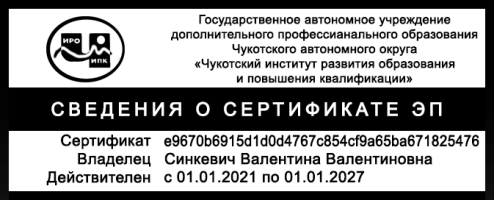 Категория обучающихсяТрудовая функцияТрудовое действиеЗнатьУметьПедагогические работники дошкольных образовательных организацийОбщепедагогическаяфункция. ОбучениеОсуществление профессиональной деятельности в соответствии стребованиями федеральных государственных образовательных стандартовдошкольного, начального общего, основного общего, среднего общегообразования-Основные закономерности возрастного развития детей с нарушением интеллекта- Основы коррекционно-воспитательной работы с дошкольниками, имеющими интеллектуальные нарушения- формировать систему психолого-педагогического сопровождения дошкольников с нарушением интеллекта№ п/пНазвание модулей (разделов) и темВсего часов Виды учебных занятий, учебных работВиды учебных занятий, учебных работВиды учебных занятий, учебных работВиды учебных занятий, учебных работФормы контроляТрудоемкость для ППС№ п/пНазвание модулей (разделов) и темВсего часов АудиторныеАудиторныеВнеаудиторные (СРС, заочное обучение)Внеаудиторные (СРС, заочное обучение)Формы контроляТрудоемкость для ППС№ п/пНазвание модулей (разделов) и темВсего часов Лекции Интерактивные занятия ТеоретическаячастьПрактическаячастьФормы контроляТрудоемкость для ППС1.Профессиональный блокПрофессиональный блокПрофессиональный блокПрофессиональный блокПрофессиональный блокПрофессиональный блокПрофессиональный блокПрофессиональный блок1.1.Модуль 1.«Особенности психического развития дошкольников с нарушениями интеллекта»41.1.1.Особенности развития дошкольников с нарушениями интеллекта младенческого, раннего возраста221.1.2.Особенности развития восприятия, мышления, деятельности, речи и общения, личности детей с нарушениями интеллекта221.2.Модуль  2. «Коррекционно-воспитательная работа с дошкольниками с нарушениями интеллекта»101.2.1Педагогическая система обучения и воспитания детей с нарушениями интеллекта221.2.2Формирование способов усвоения общественного опыта как коррекционная задача обучения детей с нарушениями интеллекта2111.2.3Умственное воспитание дошкольников с нарушением интеллекта (внимание, восприятие, мышление, знания об окружающем, развитие речи)3121.2.4Формирование деятельности детей с нарушением интеллекта: формирование игровой деятельности, формирование продуктивных видов деятельности3121.3Модуль 3. «Структура и содержание адаптированной программы»21.3.1Структура и содержание адаптированной программы. Индивидуальный образовательный маршрут.111.3.2Разработка АООП на основе рекомендаций ПМПК 113.Итоговая аттестацияИтоговая работа в форме обсуждения актуальных вопросов тематики семинараИтого:Итого:1697